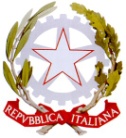 ISTITUTO D’ ISTRUZIONE SUPERIORE“E. S. Piccolomini”con sezioni associate: Liceo Classico-Musicale “E. S. Piccolomini”(Siena) – Tel. 0577/280787  Fax 0577/288008Liceo Artistico “D. Buoninsegna” (Siena) – Tel. 0577/281223 Fax 0577/40321Liceo delle Scienze Umane ed Economico Sociale “S. Caterina da Siena” (Siena) – Tel. 0577/44968 Fax 0577/280203Segreteria e Presidenza: Prato di S. Agostino, 2  53100 SIENA –Tel. 0577/280787- Fax 0577/288008- C.F. n. 80008380521LICEO CLASSICO E MUSICALECALENDARIO DEI CORSI DI RECUPEROPER GLI ALUNNI CON SOSPENSIONE DI GIUDIZIOa.s. 2017/18GRECOClassi: IA- I B - I C Liceo ClassicoDocente: Prof.ssa Simona MichelettiCorso di 8 oreMartedì 3 luglio ore 11.00 -13.00: potenziamento di argomenti  morfologici.Mercoledì 4 luglio ore 9.00 -11.00: indicazioni sull’uso del vocabolario; esercizio guidato di traduzione.Giovedì 5 luglio ore 11.00 -13.00: potenziamento strutture sintattiche; esercizio autonomo di traduzione.Venerdì 24 agosto ore 11.00 -13.00: simulazione prova d’esame: traduzione di un passo con uso del vocabolario- correzione e analisi degli errori.Classi: II A- II B- II C Liceo ClassicoDocente: Prof.ssa Simona MichelettiCorso di 6 oreMartedì 3 luglio  ore 9.00 -11.00:  potenziamento del sistema verbale greco: aoristo e futuro. Strutture sintattiche complesse.Mercoledì 4 luglio ore 11.00 -13.00:  potenziamento del sistema verbale greco: perfetto. Uso del participio.  Esercizio di traduzione.Giovedì 5 luglio ore 9.00 -11.00: riepilogo sugli usi di congiunzioni e particelle  multifunzionali. Esercizio di traduzione.ISTITUTO D’ ISTRUZIONE SUPERIORE“E. S. Piccolomini”con sezioni associate: Liceo Classico-Musicale “E. S. Piccolomini”(Siena) – Tel. 0577/280787  Fax 0577/288008Liceo Artistico “D. Buoninsegna” (Siena) – Tel. 0577/281223 Fax 0577/40321Liceo delle Scienze Umane ed Economico Sociale “S. Caterina da Siena” (Siena) – Tel. 0577/44968 Fax 0577/280203Segreteria e Presidenza: Prato di S. Agostino, 2  53100 SIENA –Tel. 0577/280787- Fax 0577/288008- C.F. n. 80008380521LICEO CLASSICO E MUSICALECALENDARIO DEI CORSI DI RECUPEROPER GLI ALUNNI CON SOSPENSIONE DI GIUDIZIOa.s. 2017/18GRECOClassi: III A – III B – IV A Liceo ClassicoDocente: Prof.ssa Stefania GiosaCorso di 8/10 oreVenerdì 22 giugno ore 11.00-13.00 Mercoledì 27 giugno ore 11.00 - 13.00Giovedì 28 giugno ore 11.00 -13.00Venerdì 29 giugno ore 11.00 - 13.00Giovedì 23 agosto ore 9.00 -11.00 in recupero lezione del 22 giugno (aperto a tutti gli studenti interessati)LATINOClassi: I A- I B- I C Liceo ClassicoDocente: Prof.ssa Stefania GiosaCorso di 8 oreVenerdì 22 giugno ore 9.00 - 11.00Mercoledì 27 giugno ore 9.00 - 11.00Giovedì 28 giugno ore 9.00 - 11.00Venerdì 29 giugno ore 9.00 - 11.00ISTITUTO D’ ISTRUZIONE SUPERIORE“E. S. Piccolomini”con sezioni associate: Liceo Classico-Musicale “E. S. Piccolomini”(Siena) – Tel. 0577/280787  Fax 0577/288008Liceo Artistico “D. Buoninsegna” (Siena) – Tel. 0577/281223 Fax 0577/40321Liceo delle Scienze Umane ed Economico Sociale “S. Caterina da Siena” (Siena) – Tel. 0577/44968 Fax 0577/280203Segreteria e Presidenza: Prato di S. Agostino, 2  53100 SIENA –Tel. 0577/280787- Fax 0577/288008- C.F. n. 80008380521LICEO CLASSICO E MUSICALECALENDARIO DEI CORSI DI RECUPEROPER GLI ALUNNI CON SOSPENSIONE DI GIUDIZIOa.s. 2017/18LATINOClassi: II A- II B- II C Liceo ClassicoDocente: Prof.ssa Alice PappelliCorso di 6 oreLunedì 9 luglio ore 10.00 - 12.00Mercoledì 11 luglio ore 10.00-12.00Venerdì 13 luglio ore 10.00-12.00Classi: III A- III B - IV B Liceo ClassicoDocente: Prof.ssa Lucia SantacroceCorso di 8 oreLunedì 9 luglio ore 9.00 -11.00 Mercoledì 11 luglio ore 9.00 -11.00Giovedì 12 luglio ore 9.00 -11.00Venerdì 13 luglio ore 9.00 -11.00ISTITUTO D’ ISTRUZIONE SUPERIORE“E. S. Piccolomini”con sezioni associate: Liceo Classico-Musicale “E. S. Piccolomini”(Siena) – Tel. 0577/280787  Fax 0577/288008Liceo Artistico “D. Buoninsegna” (Siena) – Tel. 0577/281223 Fax 0577/40321Liceo delle Scienze Umane ed Economico Sociale “S. Caterina da Siena” (Siena) – Tel. 0577/44968 Fax 0577/280203Segreteria e Presidenza: Prato di S. Agostino, 2  53100 SIENA –Tel. 0577/280787- Fax 0577/288008- C.F. n. 80008380521LICEO CLASSICO E MUSICALECALENDARIO DEI CORSI DI RECUPEROPER GLI ALUNNI CON SOSPENSIONE DI GIUDIZIOa.s. 2017/18GEOSTORIAClasse I B Liceo ClassicoDocente: Prof. Stefano BocciVenerdì 24 agosto ore 9.00 – 11.00ITALIANO E GEOSTORIAClassi  I e II MusicaleDocente: Prof.ssa Stefania GiosaCorso di 5 ore: con lavoro differenziato, per ripasso e verifica finale del programma svolto.Venerdì 24 agosto ore 8.30 – 13.30 ISTITUTO D’ ISTRUZIONE SUPERIORE“E. S. Piccolomini”con sezioni associate: Liceo Classico-Musicale “E. S. Piccolomini”(Siena) – Tel. 0577/280787  Fax 0577/288008Liceo Artistico “D. Buoninsegna” (Siena) – Tel. 0577/281223 Fax 0577/40321Liceo delle Scienze Umane ed Economico Sociale “S. Caterina da Siena” (Siena) – Tel. 0577/44968 Fax 0577/280203Segreteria e Presidenza: Prato di S. Agostino, 2  53100 SIENA –Tel. 0577/280787- Fax 0577/288008- C.F. n. 80008380521LICEO CLASSICO E MUSICALECALENDARIO DEI CORSI DI RECUPEROPER GLI ALUNNI CON SOSPENSIONE DI GIUDIZIOa.s. 2017/18MATEMATICAClassi I C Liceo Classico–I MusicaleDocente: Prof.ssa Alessandra CiupiCorso di 6 oreMartedì 21 agosto ore 9.00-11.00Mercoledì 22 agosto ore9.00-11.00Giovedì 23 agosto ore9-.00-11.00Classi II A – II B Liceo Classico – II MusicaleCorso di 6 oreMartedì 21 agosto ore 11.00-13.00Mercoledì 22 agosto ore 11.00-13.00Giovedì 23 agosto ore11.00-13.00MATEMATICA E FISICAClassi III B - IV BLiceo Classico, IV MusicaleDocente: Prof.ssa Alessandra CiupiRipasso e verifica del programma svolto – 3 ore.Venerdì 24 agosto ore 9.00-10.00 MATEMATICA ore 10.00-12.00 FISICAISTITUTO D’ ISTRUZIONE SUPERIORE“E. S. Piccolomini”con sezioni associate: Liceo Classico-Musicale “E. S. Piccolomini”(Siena) – Tel. 0577/280787  Fax 0577/288008Liceo Artistico “D. Buoninsegna” (Siena) – Tel. 0577/281223 Fax 0577/40321Liceo delle Scienze Umane ed Economico Sociale “S. Caterina da Siena” (Siena) – Tel. 0577/44968 Fax 0577/280203Segreteria e Presidenza: Prato di S. Agostino, 2  53100 SIENA –Tel. 0577/280787- Fax 0577/288008- C.F. n. 80008380521LICEO CLASSICO E MUSICALECALENDARIO DEI CORSI DI RECUPEROPER GLI ALUNNI CON SOSPENSIONE DI GIUDIZIOa.s. 2017/18INGLESEClassi I A, I B, I C Liceo ClassicoDocente: Prof.ssa Caterina LucarellaCorso di 8 oreGiovedì 5 luglio ore 9.00 -11.00Lunedì 9 luglio ore 10.00 – 12.00Mercoledì 11 luglio ore 10.00 – 12.00Giovedì 13 luglio ore 10.00 – 12.00Classi II e III Liceo S.U, Liceo Musicale, Liceo ClassicoDocente: Prof.ssa Caterina LucarellaCorso di 10 ore: articolato secondo i diversi livelli e il numero dei partecipantiGiovedì 12 luglio ore 10.00 – 12.00Lunedì 16 luglio ore 10.00 – 12.00Mercoledì 18 luglio ore 10.00 – 12.00Giovedì 19 luglio ore 10.00 – 12.00Lunedì 23 luglio ore 10.00 – 12.00